www.heartlandglobalhealth.org13th Annual Health Global Health Conference            “SARS COV-2: The Long Road Here”     CALL	FOR	ABSTRACTSThe Heartland Global Health Consortium (HGHC) is pleased to invite all global health researchers, practitioners, and advocates to submit abstracts for virtual presentations, to be delivered at the 13th Annual Health Global Health Conference – “SARS COV-2: The Long Road Here”Presentations will be organized in two categories 1) undergraduate and 2) graduate. The virtual     presentations will be held on Thursday November 4th confirmed time to be determined based on number of poster presentations (tentative time is 3:30-5pm) the week prior to the webinar. Research can be original research or for innovative projects and or presentations relating to the conference topic.Note: This call for abstracts is for presentation sessions. Students must be present in real time to share their presentation and allow judges to ask any questions. Presentations will be hosted via Zoom meeting.  SUBMISSION DEADLINE: November 1, 2021All abstract submissions will be reviewed and notified of their acceptance status by November 2, 2021. The maximum word count for abstract submission is 350 words. Supplemental materials (photos, articles, etc) are not accepted.To submit, send your abstract and 3 learning objectives to heartlandghc@gmail.com. The submitting individual should be sure to include name, title, organizational affiliation, and contact information in the body of the email, as well as the names of all presenters included in the proposal.The submitting individual will receive an email message confirming the receipt of the abstract.The review committee is particularly interested in submissions related to this year’s webinar conference, however, submissions outside of these categories will still be accepted.For further questions, please contact the review committee at heartlandghc@gmail.com.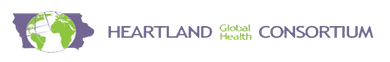 